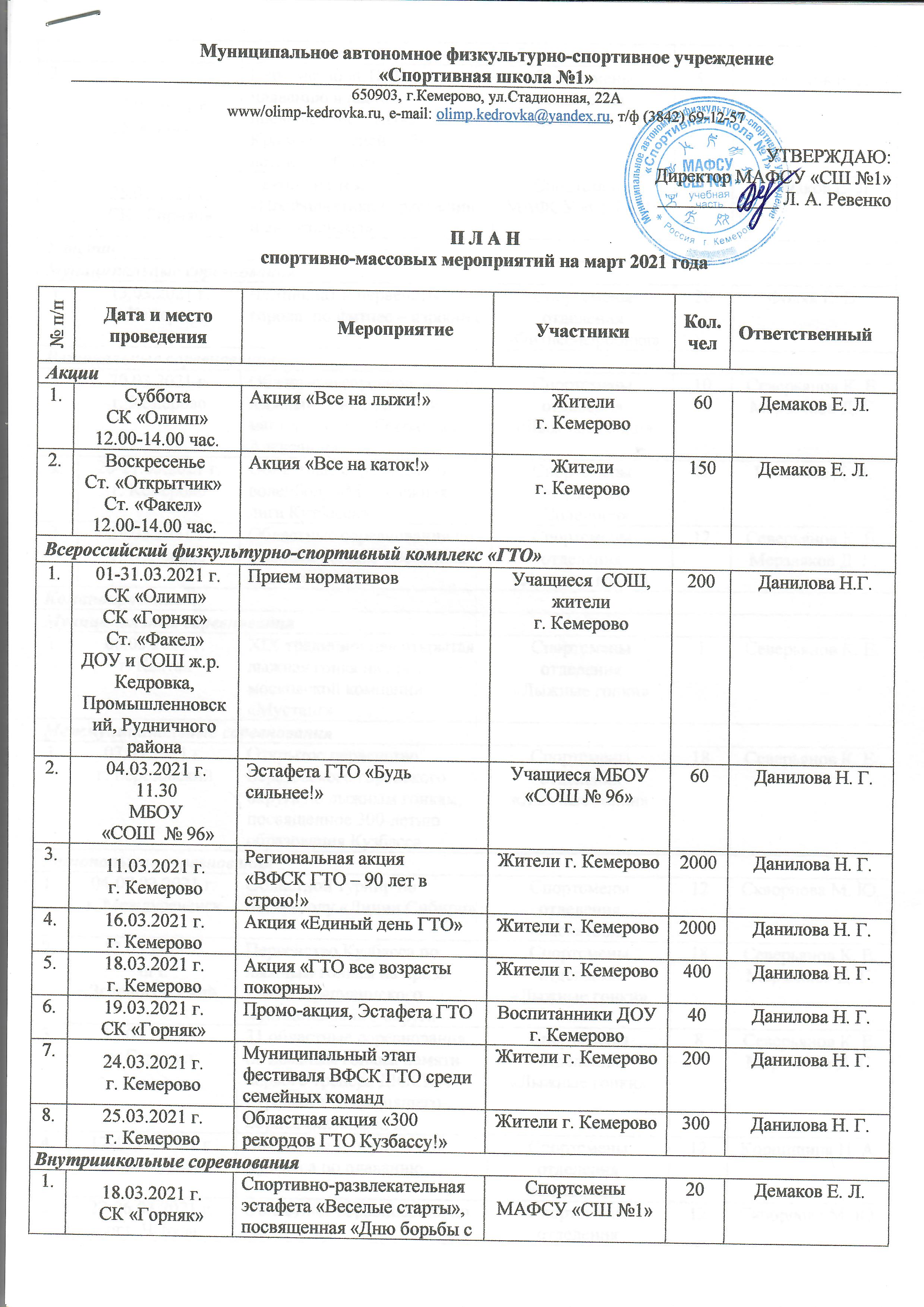 туберкулезом2.19.03.2021 г.СК «Олимп»19.03.2021 г.СК «Олимп»Первенство «СШ №1» по плаванию в ластах, посвященное воссоединению Крыма с Россией и  300-летию КузбассаСпортсмены отделения «Подводный спорт»50Демаков Е. Л.3.25.03.2021 г.СК «Горняк»25.03.2021 г.СК «Горняк»Лекция на тему: «Профилактика наркомании и алкоголизма»Спортсмены МАФСУ «СШ №1»20Демаков Е. Л.Участие Участие Участие Участие Участие Участие Участие Муниципальные соревнованияМуниципальные соревнованияМуниципальные соревнованияМуниципальные соревнованияМуниципальные соревнованияМуниципальные соревнованияМуниципальные соревнования1.1.13.03.2021 г.г.КемеровоЧемпионат и первенство города  по фитнес – аэробикеСпортсмены отделения «Фитнес-аэробика»20Фоляк Е. В.2.2.22-23.03.2021 г.г. КемеровоПервенство г. Кемерово по плаванию «Юный пловец Кемерово»Спортсмены отделения «Плавание»30Дмитриев Д. М.Корнишина Н. А.Региональные соревнованияРегиональные соревнованияРегиональные соревнованияРегиональные соревнованияРегиональные соревнованияРегиональные соревнованияРегиональные соревнования1.1.20.03.2021 г.г. КемеровоОбластные соревнования по лыжным гонкам памяти мастера спорта Горбачева АлександраСпортсмены отделения «Лыжные гонки»10Северьянов К. Е.Мерзляков Д. Г.2.2.20-21.03.2021 г.г. КемеровоОбластные соревнования по волейболу «Молодежная лига Кузбасса»Спортсмены отделения «Волейбол»12Голенков Д. В.3.3.29.03.2021 г.г. КемеровоОбластные соревнования по лыжным гонкам «Весенняя капель»Спортсмены отделения «Лыжные гонки»12Северьянов К. Е.Мерзляков Д. Г.КомандированиеКомандированиеКомандированиеКомандированиеКомандированиеКомандированиеКомандированиеМуниципальные соревнованияМуниципальные соревнованияМуниципальные соревнованияМуниципальные соревнованияМуниципальные соревнованияМуниципальные соревнованияМуниципальные соревнования1.06.03.2021 г.г. Калтан06.03.2021 г.г. КалтанXIX традиционная открытая лыжная гонка на приз московской компании «Мустанг»Спортсмены отделения «Лыжные гонки»1Северьянов К. Е.Межмуниципальные соревнованияМежмуниципальные соревнованияМежмуниципальные соревнованияМежмуниципальные соревнованияМежмуниципальные соревнованияМежмуниципальные соревнованияМежмуниципальные соревнования1.07.03.2021 г.г. Березовский07.03.2021 г.г. БерезовскийОткрытое первенство Березовского городского округа по лыжным гонкам, посвященное 300-летию образования КузбассаСпортсмены отделения «Лыжные гонки»18Северьянов К. Е.Региональные соревнованияРегиональные соревнованияРегиональные соревнованияРегиональные соревнованияРегиональные соревнованияРегиональные соревнованияРегиональные соревнования1.04-07.03.2021 г.г. Междуреченск04-07.03.2021 г.г. МеждуреченскОбластной турнир по баскетболу «Линии Сибири»Спортсмены отделения «Баскетбол»12Скворцова М. Ю.2.12.03.2021 г.пгт. Зеленогороский12.03.2021 г.пгт. ЗеленогороскийПервенство Кузбасса по лыжным гонкам на призы Главы Крапивинского муниципального округаСпортсмены отделения «Лыжные гонки»18Северьянов К. Е.Мерзляков Д. Г.3.13.03.2021 г.г. Гурьевск13.03.2021 г.г. Гурьевск31 областные соревнования по лыжным гонкам памяти первого тренера ДЮСШ г. Гурьевска Непомнящего Бориса ВасильевичаСпортсмены отделения «Лыжные гонки»8Северьянов К. Е.Мерзляков Д. Г.4.17-19.03.2021 г.г. Новокузнецк17-19.03.2021 г.г. НовокузнецкЧемпионат и первенство Кузбасса по плаваниюСпортсмены отделения «Плавание»12Корнишина Н. А.5.22-26.03.2021 г.пгт. Чебула22-26.03.2021 г.пгт. ЧебулаОбластные соревнования по баскетболуСпортсмены отделения «Баскетбол»12Скворцова М. Ю.Межрегиональные соревнованияМежрегиональные соревнованияМежрегиональные соревнованияМежрегиональные соревнованияМежрегиональные соревнованияМежрегиональные соревнованияМежрегиональные соревнования1.04-08.03.2021 г.г. Красноярск04-08.03.2021 г.г. КрасноярскЧемпионат и первенство СФО по фитнес – аэробикеСпортсмены отделения «Фитнес – аэробика»6 Фоляк Е. В.2.23-25.03.2021 г.г. Томск23-25.03.2021 г.г. ТомскОткрытые региональные соревнования по лыжным гонкам на призы Олимпийской чемпионки Натальи БарановойСпортсмены отделения «Лыжные гонки»5Северьянов К. Е.3.27-28.03.2021 г.г. Новосибирск27-28.03.2021 г.г. НовосибирскСоревнования по плаванию «Дети воды»Спортсмены отделения «Плавание»10Дмитриев Д. М.Федеральные соревнованияФедеральные соревнованияФедеральные соревнованияФедеральные соревнованияФедеральные соревнованияФедеральные соревнованияФедеральные соревнования1.05-06.03.2021 г.г. Березовский05-06.03.2021 г.г. БерезовскийВсероссийские соревнования по лыжным гонкам на призы серебряного призера XXII зимних Олимпийских игр в г. Сочи, ЗМС Александра БессмертныхСпортсмены отделения «Лыжные гонки»10Северьянов К. Е.Мерзляков Д. Г.2.22-29.03.2021 г.По положению22-29.03.2021 г.По положениюПолуфинал первенства России по волейболуСпортсмены отделения «Волейбол»12Михеев А. И.3.24-27.03.2021 г.г. Москва24-27.03.2021 г.г. МоскваЧемпионат и Первенство России по фитнес - аэробикеСпортсмены отделения «Фитнес – аэробика»6 Фоляк Е. В.